МУНИЦЫПАЛЬНОЕ КАЗЕННОЕ ОБЩЕОБРАЗОВАТЕЛЬНОЕ УЧРЕЖДЕНИЕ КВИТОКСКАЯ СОШ № 1Сценарий утренника «Цветы для мамы», посвященный международному женскому дню 8 марта в старшей смешанной группе.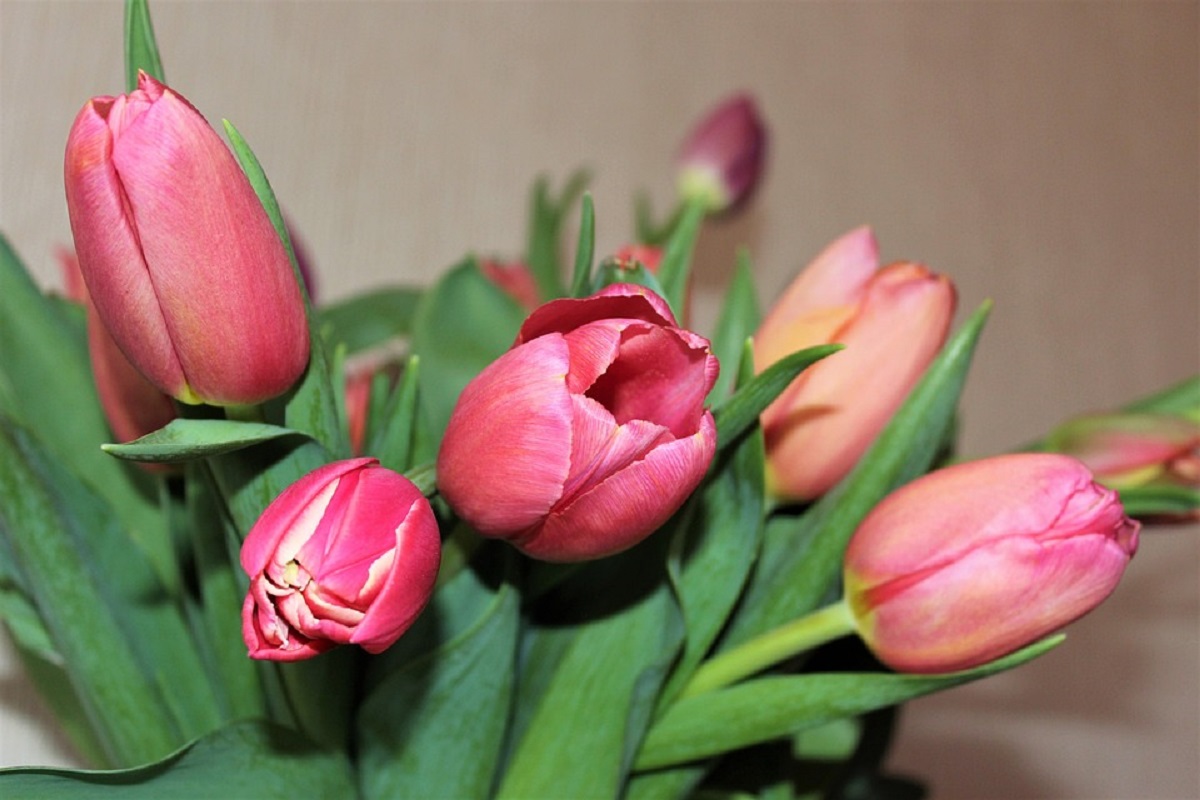 Подготовила и провела: воспитатель старшей смешанной группы Пантелеева С.Ю.Март, 2019гЦель:1.	Формировать представление детей о празднике;2.	Совершенствовать умение выразительно читать стихи, петь песни;3.	Воспитывать желание порадовать маму подарком, доставить радость окружающим.Вед: Добрый день, дорогие гости – мамы, бабушки. А то, что он добрый, говорят ваши сияющие улыбки. Вот и настали первые весенние дни, а вместе с ними приближается прекрасный праздник всех женщин - 8 Марта. Мы поздравляем всех мам, бабушек и желаем им весёлого настроения, теплых солнечных лучей, счастливых улыбок.1 ребёнок:Что сегодня вдруг случилось? Что сегодня вдруг стряслось?Посмотрите, сколько в зале гостей сегодня собралось!               2 ребёнок:С каждым лучиком весенним, с соловьиным звонким пеньем,В каждый дом приходит к нам праздник бабушек и мам.              3 ребёнок:Отшумела злая вьюга, тёплый ветер дует с юга,Капли напевают нам, что сегодня праздник мам.                    4 ребёнок:Солнышко играет, лучики сверкают,С праздником весенним маму поздравляют!                                5 ребёнок:Маму крепко поцелую, обниму её родную!Очень я люблю её, мама – солнышко моё!                                           После песни дети садятся на стульчики.Ведущая: Уважаемые гости! Восьмое марта – праздник весенний, светлый, радостный, весёлый. И нам очень хотелось бы сделать для вас необычный концерт. Посмотрите, на столике стоит волшебная ваза. В ней необычные цветы. Каждый цветок – это музыкальный или игровой номер. Ну, что же, пора начинать наш праздник.Выходит, 1 ребёнок, достаёт цветок  и называет номер:Ведущий:Мамы милые, для вас – приготовили мы сценку!Сценка «Мамы». Выходят четыре девочки с колясками, в которых лежат куклы и погремушки.1-ая  : Здравствуй, Соня!2-ая : Здравствуй, Вика!1-ая  : Как малышка?2-ая : Все отлично! Подрастает с каждым днём! Скоро в ясли поведём. Начала уж говорить. Просит джинсы ей купить.1-ая  : А моя компьютер хочет, день и ночь о нём лопочет.Перестала есть в обед, подавай ей интернет!Обе: Ну, и доченьки у нас!3-я  : Да, за ними, глаз, да глаз!На минутку отлучилась, а моя - уже влюбилась.Вон в соседа из двадцатой. Есть там Ванька конопатый!4-ая : И моя не отстаёт и мобильник мой берет!И болтает целый час, на нуле теперь баланс!3-я : Ой! Проснулись наши крошки, надоело им лежать.4-ая: Что, размять решили ножки? Ну, тогда пойдём играть!Мамочки уходят.Ведущая: Ну-ка, подходи, цветок второй скорей бери.      Выходит, 2 ребёнок, достаёт цветок и называет номер:Номер достали мы не простой. Он для бабули нашей родной! Не забывайте нам улыбаться, мы будем петь и очень стараться.1ребёнок.Все очень удивляются, когда вдруг узнают,Что это внук и бабушка по улице идут.                                     Все думают я с мамой иль с маминой сестрой.Что ж, если стала бабушкой, нельзя быть молодой?2 ребёнок.А мне, признаться, нравится, что бабушка мояМодница, красавица и балует меня.Мороженое любит и детское кино,Во всех моих затеях со мною заодно.                                В машинах разбирается, танцует и поёт,За шалость не ругается и маме не сдает.3 ребёнок.Её добрее нету – она мой лучший друг!Я как-то ел конфету и предложил ей вдруг:«Давай, чтоб посторонних людей не удивлять,                            При них тебя по имени я буду называть».Песня «Бабушка почитай мне книжку»Ведущая: Дальше,, подходи, 3 – ий цветок  быстрей бери.Выходит, 3 – ий ребёнок, достаёт шар и называет номер:А теперь объявляется конкурс «Художники»Вед: дорогие мамочки и бабушки! Ни для кого не секрет, в день 8 марта можно сделать невозможное, чтобы вы стали богинями сегодняшнего вечера, приглашаем вас в салон красоты. Вот сейчас мы это и увидим. Игра «Папы – Художники».(Приглашаются маты , их дети рисуют их портрет,  .)Ведущая. Ну – ка,, не зевай! Цветок  4 – ый доставай. Выходит, 4 ребёнок, достаёт шар и называет номер:Ведущий:Мальчики, пора вставать, девчонок наших поздравлять!Мальчики встают на стихи:1 мальчик:В группе девочки у нас - умницы, красавицы!И признаться, нам, мальчишкам, это очень нравится!  2 мальчик:Симпатичные всегда: хвостики, косички…Мы за них, бывает, дёрнем,                                  Простите, по привычке!3 мальчик:Вы танцуете, поёте,Книжки любите читать.Обещаем вам, девчонки                                  Вас не будем обижать!4 мальчик:Милые девочки, вам поздравленье,Море улыбок, солнечный свет!Будьте добрее, будьте нежнее.                       Мальчики шлют вам…Вместе: Весенний привет!РАЗВЕСЬ ПЛАТОЧКИА теперь такое дело:
Нужно вывесить платочки,
Чтобы высохли до ночки.
Поэтому на помощь вам
Позовем скорее мам.2 команды. В каждой команде 1 мама и 2 девочки. Мамы держат длинную веревку, одна девочка носит из общего тазика по 1 платочку определенного цвета, другая – прицепляет его к веревке прищепкой. То же самое делает другая команда, но девочки вывешивают платочки другого цвета. Побеждает команда, первой вывесившая платочки).Выходят девочки:1 девочка: говорят, с девчонками никакого сладу!Не успели вырасти – требуем наряды!Каждый день волнения, каждый день заботыМы такие барышни, мы следим за модой!2 девочка: мы модны и хороши, для вас станцуем от души,На наши платья бросьте взгляд, от Славы Зайцева наряд.Прически тоже высший класс, их выполнили на заказ.        3 девочка: в такт каблучками мы стучим, и вам понравиться хотим,За платья, туфли и за грим, мы наших мам благодарим.   4 девочка: мы весёлые девчата, мы нигде не пропадём.     Если надо – нам станцуют, если надо - мы споём.Танец «Джентльменов»Вед: торопитесь, торопитесь все цветы  скорей достать.Чтобы праздник продолжался - будем петь, плясать, играть.Выходит, 5 ребёнок, достаёт цветок и называет номер:Повеселить гостей пора. Будет весёлая игра.Шутки, смех, веселье поднимут настроенье.Приглашаем поиграть – вашу удаль показать.Вед. Все мы знаем, как нелегко даются женщинам предпраздничные дни. Надо всё успеть: и приготовить, и убраться, и уделить внимание родным, при этом оставаясь самой красивой мамой и женой. Но в этот раз, мамочки, вам с уборкой помогут ваши дети. Выходите к своим помощникам и повторяйте все движения.ВЕСЁЛЫЙ ВЕНИКВ игре принимают участие 2 команды – 4 бабушки (мамы) и 4 ребёнка. Между, выставленными кеглями, нужно провести веником мяч. Кто быстрее, тот и победительВед. ну вот, дома чистота и порядок! Поэтому со спокойной душой мы васБудем поздравлять..Выходят 2 детей, берут 6 цветок и называют номер.Ведущий: А теперь в подарок частушки!Шире, улица, раздайся,
Мы с товарищем идём.                                    
И весёлые частушки
От души для вас поём.Женский праздник - вот причина
Почему мы здесь поём.
Разрешите нам мужчинам                           
Вас поздравить с Женским днём.С папой стряпать начинаем
В кухне дым стоит и шум.
Жаль, что мы с ним не кончали                       
Кулинарный техникум.Целый день я так старался
На девчонок не смотрел.
Еле-еле удержался –              
Дёрнуть за косу хотел.Вед: остался ещё один цветок 6 , и с вашего позволения я объявлю номер.   Вед: дорогие женщины! Пусть невзгоды и несчастья Вас обходят стороной.За любовь, за труд, за ласку, мамам, бабушкам нашим поклон земной.Мы вам дарим волшебный цветок с пожеланиями.Ребенок:Мы добрые улыбки наших мам в огромный букет соберём.Для вас, дорогие, любимые, мы песню сегодня споём.               И в подарок примите песню  «Цветы для мамы».Ведущая:Вот и подошел к концу наш праздничный концерт, еще раз поздравляем всех присутствующих мам, бабушек …. Дети дарят открытки. 